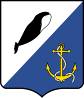 АДМИНИСТРАЦИЯПРОВИДЕНСКОГО ГОРОДСКОГО ОКРУГАПОСТАНОВЛЕНИЕВ целях приведения муниципальных нормативных правовых актов органов местного самоуправления Провиденского городского округа в соответствие федеральному законодательству, Администрация Провиденского муниципального районаПОСТАНОВЛЯЕТ:1. Признать утратившими силу:1.1. Постановление администрации Провиденскогомуниципального района от 05ноября 2014 г. № 196 «Об утверждении Генеральной схемы очистки городского поселения Провидения Провиденского муниципального района Чукотского автономного округа»;1.2. Постановление администрации Провиденскогомуниципального районаот 26ноября 2014 г. № 209 «Об утверждении Генеральной схемы очистки сельского поселения НунлигранПровиденского муниципального района Чукотского автономного округа»;1.3. Постановление администрации Провиденскогомуниципального районаот 26ноября 2014 г. № 210 «Об утверждении Генеральной схемы очистки сельского поселения ЭнмеленПровиденского муниципального района Чукотского автономного округа»;1.4. Постановление администрации Провиденскогомуниципального районаот 26ноября 2014 г. № 211 «Об утверждении Генеральной схемы очистки сельского поселения ЯнракыннотПровиденского муниципального района Чукотского автономного округа»;2. Обнародовать настоящее постановление на официальном сайте  Провиденского городского округа – www.provadm.ru. 3. Настоящее постановление вступает в силу со дня обнародования.4. Контроль за исполнением настоящего постановления возложить на Уполномоченный орган промышленной политики, сельского хозяйства, продовольствия и торговли Администрации Провиденского городского округа (Парамонов В.В.).Подготовил:							В.В. ПарамоновСогласовано:							Д.В. РекунЕ.А. КрасиковаРазослано: дело, УППСХПиТот06июня2018 г.№176п. ПровиденияО признании утратившимисилу  муниципальных нормативных правовых актов Администрации Провиденского муниципального районаГлава администрацииС. А. Шестопалов 